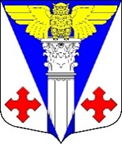 Совет депутатов  МО «Котельское сельское поселение» Кингисеппского муниципального района Ленинградской областиРЕШЕНИЕОт  09.12.2021 года   №162В соответствии с  Бюджетным кодексом Российской Федерации и Уставом муниципального образования «Котельское сельское поселение»  Кингисеппского муниципального района Ленинградской области, Совет депутатов муниципального образования «Котельское сельское поселение» Кингисеппского муниципального района Ленинградской областиРЕШИЛ:1. Внести  в решение Совета депутатов муниципального образования «Котельское сельское поселение» Кингисеппского муниципального района Ленинградской области  от  10.12.2020  года №90 «О  бюджете муниципального образования «Котельское сельское поселение» Кингисеппского муниципального района Ленинградской области на 2021 год и на плановый период 2022 и 2023 годов» следующие изменения:В пункте 1:а) в абзаце 2 цифры «133 414,2» заменить цифрами «135 267,4»;б) в абзаце 3 цифры «135 001,2» заменить цифрами «136 477,6»;в) в абзаце 4 цифры «1 587,0» заменить цифрами «1 210,2».1.2. В пункте 3:а) в абзаце 2 цифры «110 550,0» заменить цифрами «111 938,2».1.3. Приложение № 1 «Источники внутреннего финансирования дефицита бюджета муниципального образования «Котельское сельское поселение» Кингисеппского муниципального района Ленинградской области на 2021 год и на плановый период 2022 и 2023 годов» изложить в новой редакции: 1.4. Приложение №2 «Прогнозируемые поступления налоговых, неналоговых доходов и безвозмездных поступлений в бюджет муниципального образования «Котельское сельское поселение» Ленинградской области по кодам видов доходов на 2021 год и на плановый период 2022 и 2023 годов» изложить в новой редакции: 1.5. Дополнить приложением № 5.4. следующего содержания:1.6.  Дополнить приложением № 6.4. следующего содержания:1.7. Дополнить приложением 7.4. следующего содержания:1.8. В пункте 12:	а) в абзаце 2 цифры «740,0» заменить цифрами «721,0».1.9. В пункте 18:	а) в абзаце 2 цифры «10 574,5» заменить цифрами «10 203,6».Глава муниципального образования«Котельское сельское поселение»          	                                      Н.А. Таршев	   С приложениями к  решению от  09.12.2021 года   № 162 «О внесении изменений в Решение Совета депутатов муниципального образования «Котельское сельское поселение» Кингисеппского муниципального района Ленинградской области от 10.12.2020 года № 90 «О бюджете муниципального образования «Котельское сельское поселение» Кингисеппского муниципального района Ленинградской области на 2021 год и на плановый период 2022 и 2023 годов» 	можно ознакомиться на сайте администрации МО «Котельское сельское поселение»: http://www.kotelskoe-adm.ru  в разделе  «Бюджет - Решения о бюджете»О внесении изменений в Решение Совета депутатов муниципального образования «Котельское сельское поселение» Кингисеппского муниципального района Ленинградской области от 10.12.2020 года № 90 «О бюджете муниципального образования «Котельское сельское поселение» Кингисеппского муниципального района Ленинградской области на 2021 год и на плановый период 2022 и 2023 годов»